             Uznesenie č. 154/2022z 19. zasadnutia Obecného zastupiteľstva Obce Šalov                                                    dňa 30.06.2022K bodu 1.  Otvorenie zasadnutia a schválenie programu rokovania Obecné zastupiteľstvo v Šalove schvaľujedoplnenie programu rokovania v bode 8. Rôzne s doplnením bodov 8c)Uznesenie č. 155/2022z 19. zasadnutia Obecného zastupiteľstva Obce Šalov                                                    dňa 30.06.2022 K bodu  2.  Voľba návrhovej komisie, určenie overovateľov a zapisovateľa zápisniceObecné zastupiteľstvo v Šalove na návrh starostky obcevolínávrhovú komisiu v zložení: Bc. Renáta Kassaiová, Eva Molnárová, Ingrida Baranyiová.                                                                                                                                                                                      Uznesenie č. 156/2022z 19. zasadnutia Obecného zastupiteľstva Obce Šalovdňa 30.06.2022K bodu  3.  Kontrola plnenia uzneseníObecné zastupiteľstvo v Šalove po kontrole uznesení zo zasadnutia OcZ berie na vedomiesprávu o plnení uznesení z 18. zasadnutia OcZ zo dňa 05.04.2022Uznesenie č. 157/2022z 19. zasadnutia Obecného zastupiteľstva Obce Šalov                                                    dňa 30.06.2022K bodu  4. Návrh plán kontrolnej činnosti hlavnej kontrolórky  obce na II. polrok 2022Obecné zastupiteľstvo v Šalove po prerokovaní programového bodu Plánu kontrolnej činnosti hlavnej kontrolórky  obce na II. polrok  2022berie na vedomieplán kontrolnej činnosti hlavnej kontrolórky  obce na II. polrok  2022Uznesenie č. 158/2022z 19. zasadnutia Obecného zastupiteľstva Obce Šalov                                                    dňa 30.06.2022K bodu  5. Návrh záverečného účtu obce za rok 2021 so stanoviskom hlavnej kontrolórkyObecné zastupiteľstvo v Šalove po prerokovaní programového bodu  Návrh záverečného účtu obce za rok 2021 so stanoviskom hlavnej kontrolórkya) berie na vedomieodborné stanovisko hlavnej kontrolórky obce k záverečnému účtu za rok 2021b) schvaľuje ba) celoročné hospodárenie obce za rok 2021 s výrokom „bez výhrad“bb) zostatok finančných prostriedkov z roku 2021 previesť do rozpočtu 2022 cez príjmové finančné operácieUznesenie č. 159/2022z 19. zasadnutia Obecného zastupiteľstva Obce Šalov                                                    dňa 30.06.2022K bodu  6. Žiadosť nájomcu poľnohospodárskeho pozemku Júliusa Pásztora o súhlas s podnájom časti pozemku tretej osobeObecné zastupiteľstvo v Šalove po prerokovaní programového bodu Žiadosť nájomcu poľnohospodárskeho pozemku Júliusa Pásztora o súhlas s podnájom časti pozemku tretej osobeschvaľujenájomcovi poľnohospodárskeho pozemku Júliusovi Pásztorovi dať do podnájmu časť pozemku tretej osobe  časti pozemku o výmere 1,86 ha tretej osobe a to: Ing. Robert Kovács, 949 11 Nitra Zvolenská 19, Kovacs Agro spol. s.r.o. 935 61 Hronovce Družstevná 12, Ing. Henrika Kovácsová 949 01 Nitra Lukov Dvor 1, Ing. Anna Kovácsová 949 01 Nitra Lukov dvor 78/21, Michaela Kovácsová 949 11 Nitra Zvolenská 19.Uznesenie č. 160/2022z 19. zasadnutia Obecného zastupiteľstva Obce Šalov                                                    dňa 30.06.2022K bodu  7. Prijatie Municipálneho úveru – Klasik na financovanie rekonštrukcie administratívnej budovy – Kultúrneho domuObecné zastupiteľstvo v Šalove po prerokovaní programového bodu 7. Prijatie Municipálneho úveru – Klasik na financovanie rekonštrukcie administratívnej budovy – Kultúrneho domuschvaľuje /ne schvaľujepodľa príslušných ustanovení zákona č. 369/1990 Zb. o obecnom zriadení v platnom znení prijatie Municipálneho úveru – Klasik vo výške 134.287,25 poskytnutého zo strany Prima banka Slovensko a.s. so sídlom Hodžova 11, 010 11 Žilina, Slovenská republika, IČO: 31 575 951, IČ DPH: SK2020372541, zapísanej v Obchodnom registri Okresného súdu v Žiline, Oddiel Sa, Vložka číslo: 148/L za podmienok dojednaných v príslušnej úverovej zmluve. Splatnosť úveru: 15 rokov.Účel úveru: rekonštrukcia administratívnej budovy – Kultúrneho domuUznesenie č. 161/2022z 19. zasadnutia Obecného zastupiteľstva Obce Šalov                                                    dňa 30.06.2022K bodu  8. Rôzne8a) Informácia o výberovom konaní na riaditeľa ZŠ s VJM - AlapiskolaObecné zastupiteľstvo v Šalove po prerokovaní programového bodu 8a) Informácia o výberovom konaní na riaditeľa ZŠ s VJM - Alapiskolaberie na vedomieinformáciu starostky ohľadne vypísaného výberového konania na riaditeľa ZŠ s VJM – Alapiskola  Uznesenie č. 162/2022z 19. zasadnutia Obecného zastupiteľstva Obce Šalov                                                    dňa 30.06.20228b) Obecné slávnosti na pivničnom rade dňa 13.08.2022Obecné zastupiteľstvo v Šalove po prerokovaní programového bodu 8b) Obecné slávnosti na pivničnom rade dňa 13.08.2022berie na vedomieInformáciu starostky k organizovaniu obecných slávnostíUznesenie č. 163/2022z 19. zasadnutia Obecného zastupiteľstva Obce Šalov                                                    dňa 30.06.20228c) Návrh na určenie  volebného obvodu,  počtu poslancov do obecného zastupiteľstva a  určenie úväzku starostu obce pre voľby do orgánov samosprávy obce  vo volebnom období 2022 - 2026Obecné zastupiteľstvo v Šalove po prerokovaní programového bodu 8c) Návrh o utvorení volebného obvodu a o určení  počtu poslancov pre voľby do orgánov samosprávy obci vo volebnom období 2022 – 2026 schvaľujepre voľby poslancov do orgánov samosprávy obce Šalov na funkčné obdobie 2022 – 2026 jeden (1) volebný obvodurčujepodľa § 11 ods. 3. písm. f) zákona č. 369/1990 Zb. o obecnom zriadení v znení neskorších predpisov päť (5) poslancov na celé volebné obdobie 2022 – 2026podľa § 11 ods. 4 písm. i) zákona 369/1990 Zb. o obecnom zriadení v znení neskorších predpisov určuje na volebné obdobie 2022 - 2026 úväzok na výkon funkcie starostu obce v rozsahu 100 %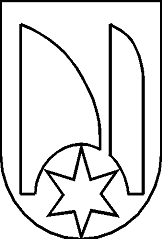 